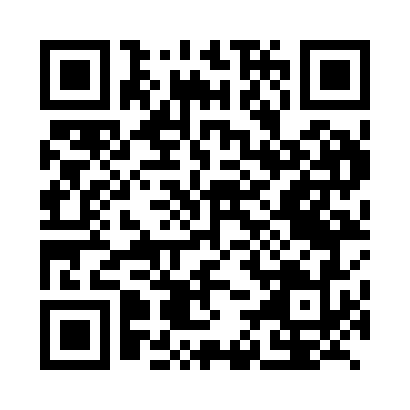 Prayer times for Bangolo, CongoWed 1 May 2024 - Fri 31 May 2024High Latitude Method: NonePrayer Calculation Method: Muslim World LeagueAsar Calculation Method: ShafiPrayer times provided by https://www.salahtimes.comDateDayFajrSunriseDhuhrAsrMaghribIsha1Wed4:566:0712:073:296:087:152Thu4:556:0712:073:296:077:153Fri4:556:0712:073:296:077:154Sat4:556:0712:073:296:077:155Sun4:556:0712:073:296:077:156Mon4:556:0712:073:296:077:157Tue4:556:0712:073:296:077:158Wed4:556:0712:073:296:077:159Thu4:556:0712:073:296:077:1510Fri4:546:0712:073:296:077:1511Sat4:546:0712:073:296:067:1512Sun4:546:0712:073:296:067:1513Mon4:546:0712:073:306:067:1514Tue4:546:0712:073:306:067:1515Wed4:546:0712:073:306:067:1516Thu4:546:0712:073:306:067:1517Fri4:546:0712:073:306:067:1518Sat4:546:0712:073:306:067:1519Sun4:546:0712:073:306:067:1520Mon4:546:0712:073:306:067:1521Tue4:546:0712:073:306:067:1522Wed4:546:0712:073:316:067:1523Thu4:546:0812:073:316:067:1624Fri4:546:0812:073:316:067:1625Sat4:546:0812:073:316:077:1626Sun4:546:0812:073:316:077:1627Mon4:546:0812:073:316:077:1628Tue4:546:0812:083:316:077:1629Wed4:546:0812:083:326:077:1730Thu4:556:0912:083:326:077:1731Fri4:556:0912:083:326:077:17